Please see job notes and/or advertisement for more information on specific role qualification requirements and relevant experience. Agency overviewThe Department of Communities and Justice (DCJ) is the lead agency under the Stronger Communities Cluster. DCJ works to enable everyone's right to access justice and help for families through early intervention and inclusion, with benefits for the whole community. Stronger Communities is focussed on achieving safe, just, inclusive and resilient communities by providing services that are effective and responsive to community needs. Primary purpose of the roleWork directly with children, young people and families to support them to achieve change that keeps children and young people safe and improves their social, emotional, health and educational outcomes.Key accountabilitiesDeliver accountable and collaborative casework that respects the culture and context of each child, young person, family and community and is based on timely sharing of accurate information to ensure that the support meets their identified needsUndertake assessment / investigation and ongoing family work to identify and address safety and risk concerns for children and young peopleModel ethical and curious casework that is responsive to the changing needs of children, young people and familiesBuild relationships within practice and legislative frameworks to create change in families and keep children and young people safeDevelop and maintain networks and relationships with key stakeholders to deliver appropriate services for children, young people and familiesParticipate and contribute to a culture of continuous learning and professional development to ensure practice knowledge and skills are contemporary and evidence-basedMaintain accurate and relevant client records for reporting and information sharingShare decision making with family and key stakeholders about children and young people to ensure that there is an appropriate balance between the risks, safety and wellbeingKey Accountabilities for Helpline Caseworker roles only Answer telephone calls and emails within a contact centre environment and undertake the intake and assessment of concerns for the safety and risk of significant harm for children and young peopleSeek avenues, where required, to provide support to a child, young person or familyProduce clear, concise and accurate professional intake reports and other written materials to support Departmental staff including Community Service Centre staff on undertaking case management and coordinating support servicesUndertake case management responsibilities in out-of-hours circumstances where risk containment is required and/or a field response is necessaryIn order to progress to Grade 7, a caseworker must be willing to undertake this additional accountability:Provide, coaching, advice and support to less experienced caseworkers and participate in training and orientation activitiesNote: Refer to the approval process for incremental progression from Clerk maximum grade 6 to minimum grade 7.Key challengesAssessing the safety and risk of children and young people in complex and challenging situations where the majority of families and/or children are at significant disadvantage due to factors such as a prior history of trauma, poverty and violenceBeing sensitive to cultural differences, social complexities and the uniqueness of every family and child while ensuring that children and young people are safe and cared forMaintaining a focus on children and young people in situations where clients are involuntary, or carers/parents/guardians disagree with DCJ actionsKey relationshipsKey relationships for Helpline Caseworker rolesRole dimensionsDecision makingThe primary focus of decision making for a caseworker is in assessing / investigating and supporting children, young people and their families. Planning next steps for families to connect with appropriate support services are part of day-to-day decision making.The role works with supervision to set priorities and approach to workload and outputs as allocated by management, with time and experience carries a level of autonomy in setting priorities and managing workload in alignment with managementresponsible for determining own actions undertaken, within government and legislative policies, and for ensuring quality control in the implementation of own workloadensures a course of action is suitable and based on sound evidence, as required to management or senior staff in the absence of complete information or where expert advice is requiredas necessary, consults with manager or senior staff on a suitable course of action in matters that are sensitive, high-risk or business-critical, or for those issues that have far reaching implications with respect to resources or quality advice provisionRefer to the Department Delegations for specific financial and/ or administrative delegations for this role.Reporting lineThe role reports to the Casework Manager or Team Manager.Direct reportsNil Budget/ExpenditureNilEssential requirementsTertiary qualifications in a Social Work, Psychology, Social Science Welfare or related discipline with demonstrated commitment to ongoing professional developmentCurrent driver’s licenceAdditional requirement for Helpline Caseworker role only To commence as a Helpline Caseworker (Clerk grade 4) you must have a minimum of 2 years work experience as a Caseworker in a relevant fieldAppointments are subject to reference checks. Some roles may also require the following checks/ clearances:National Criminal History Record Check in accordance with the Disability Inclusion Act 2014Working with Children Check clearance in accordance with the Child Protection (Working with Children) Act 2012Capabilities for the roleThe NSW public sector capability framework describes the capabilities (knowledge, skills and abilities) needed to perform a role. There are four main groups of capabilities: personal attributes, relationships, results and business enablers, with a fifth people management group of capabilities for roles with managerial responsibilities. These groups, combined with capabilities drawn from occupation-specific capability sets where relevant, work together to provide an understanding of the capabilities needed for the role.The capabilities are separated into focus capabilities and complementary capabilities. Focus capabilitiesFocus capabilities are the capabilities considered the most important for effective performance of the role. These capabilities will be assessed at recruitment. The focus capabilities for this role are shown below with a brief explanation of what each capability covers and the indicators describing the types of behaviours expected at each level.Complementary capabilitiesComplementary capabilities are also identified from the Capability Framework and relevant occupation-specific capability sets. They are important to identifying performance required for the role and development opportunities. Note: capabilities listed as ‘not essential’ for this role is not relevant for recruitment purposes however may be relevant for future career development.ClusterStronger Communities Stronger Communities DepartmentDepartment of Communities and JusticeDepartment of Communities and JusticeDivision/Branch/UnitChild Protection & Permanency, District and Youth Justice Services (Northern) / South Western Sydney DistrictChild Protection & Permanency, District and Youth Justice Services (Northern) / South Western Sydney DistrictLocationVariousVariousClassification/Grade/BandClerk Grade 3-7  (entry level for Helpline Caseworkers from grade 4)Clerk Grade 3-7  (entry level for Helpline Caseworkers from grade 4)Role NumberGeneric  Generic  ANZSCO Code272613272613PCAT Code11191921119192Date of Approval18 September 2023Ref: SWSD022Agency Websitewww.dcj.nsw.gov.auwww.dcj.nsw.gov.auWhoWhyInternalCasework ManagerDirect supervisorSeek direction, advice and supportProvide information and feedbackManager Client ServicesPractice leader of the CSC office/JCPRP ClusterSeek direction, advice and supportProvide information and feedbackCaseworkers/Team MembersPeers and colleaguesProvide information and adviceProvide an effective and valuable two-way liaisonCasework Specialists, psychologists, clinical issues consultants, legal officersSpecialist and clinical adviceOther DCJ DivisionsLiaise to ensure the provision of timely and accurate advice when requestedDevelop and maintain effective working relationshipsNegotiate/agree on timeframes ExternalChildren, young people and familiesThe main focus for caseworkers who are working to promote good parenting and providing a safe and stable homeCarersKey clients who provide care for children and young peopleGovernment and non-government partnersCollaborate to provide appropriate services for children young people and familiesChildren’s courtCourt orders, and other legal decisions on children and families are brought before the Children’s CourtWhoWhyInternalTeam Manager(Caseworker Helpline in the After Hours Response Team may report to a Manager Casework)Direct supervisorSeek direction, advice and supportProvide information and feedbackManager Client ServicesPractice leader of the CSC office/JCPRP ClusterSeek direction, advice and supportProvide information and feedbackExternalChildren, young people and families and Mandatory ReportersEngage with to ascertain all relevant information relating to intake and assessment of the situation.Provide advice and supportGeneral PublicProvide advice and information relating to DCJ’s  servicesFOCUS CAPABILITIESFOCUS CAPABILITIESFOCUS CAPABILITIESFOCUS CAPABILITIESFOCUS CAPABILITIESFOCUS CAPABILITIESFOCUS CAPABILITIESFOCUS CAPABILITIESCapability group/setsCapability nameCapability nameCapability nameBehavioural indicatorsLevelLevel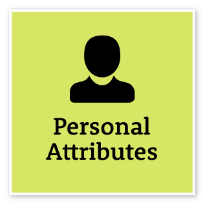 Display Resilience and CourageBe open and honest, prepared to express your views, and willing to accept and commit to changeDisplay Resilience and CourageBe open and honest, prepared to express your views, and willing to accept and commit to changeBe flexible and adaptable and respond quickly when situations changeOffer own opinion and raise challenging issuesListen when ideas are challenged and respond appropriatelyWork through challengesRemain calm and focused on challenging situationsBe flexible and adaptable and respond quickly when situations changeOffer own opinion and raise challenging issuesListen when ideas are challenged and respond appropriatelyWork through challengesRemain calm and focused on challenging situationsBe flexible and adaptable and respond quickly when situations changeOffer own opinion and raise challenging issuesListen when ideas are challenged and respond appropriatelyWork through challengesRemain calm and focused on challenging situationsIntermediate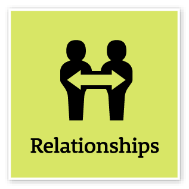 Commit to Customer ServiceProvide customer-focused services in line with public sector and organisational objectivesFocus on providing a positive customer experienceSupport a customer-focused culture in the organisationDemonstrate a thorough knowledge of the services provided and relay this knowledge to customersIdentify and respond quickly to customer needsConsider customer service requirements and develop solutions to meet needsResolve complex customer issues and needsCooperate across work areas to improve outcomes for customersFocus on providing a positive customer experienceSupport a customer-focused culture in the organisationDemonstrate a thorough knowledge of the services provided and relay this knowledge to customersIdentify and respond quickly to customer needsConsider customer service requirements and develop solutions to meet needsResolve complex customer issues and needsCooperate across work areas to improve outcomes for customersFocus on providing a positive customer experienceSupport a customer-focused culture in the organisationDemonstrate a thorough knowledge of the services provided and relay this knowledge to customersIdentify and respond quickly to customer needsConsider customer service requirements and develop solutions to meet needsResolve complex customer issues and needsCooperate across work areas to improve outcomes for customersFocus on providing a positive customer experienceSupport a customer-focused culture in the organisationDemonstrate a thorough knowledge of the services provided and relay this knowledge to customersIdentify and respond quickly to customer needsConsider customer service requirements and develop solutions to meet needsResolve complex customer issues and needsCooperate across work areas to improve outcomes for customersIntermediateWork CollaborativelyCollaborate with others and value their contributionWork as a supportive and cooperative team member, sharing information and acknowledging others’ effortsRespond to others who need clarification or guidance on the jobStep in to help others when workloads are highKeep the team and supervisor informed of work tasksUse appropriate approaches, including digital technologies, to share information and collaborate with othersWork as a supportive and cooperative team member, sharing information and acknowledging others’ effortsRespond to others who need clarification or guidance on the jobStep in to help others when workloads are highKeep the team and supervisor informed of work tasksUse appropriate approaches, including digital technologies, to share information and collaborate with othersWork as a supportive and cooperative team member, sharing information and acknowledging others’ effortsRespond to others who need clarification or guidance on the jobStep in to help others when workloads are highKeep the team and supervisor informed of work tasksUse appropriate approaches, including digital technologies, to share information and collaborate with othersWork as a supportive and cooperative team member, sharing information and acknowledging others’ effortsRespond to others who need clarification or guidance on the jobStep in to help others when workloads are highKeep the team and supervisor informed of work tasksUse appropriate approaches, including digital technologies, to share information and collaborate with othersFoundational 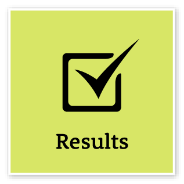 Think and Solve ProblemsThink, analyse and consider the broader context to develop practical solutionsIdentify the facts and type of data needed to understand a problem or explore an opportunityResearch and analyse information to make recommendations based on relevant evidenceIdentify issues that may hinder the completion of tasks and find appropriate solutionsBe willing to seek input from others and share own ideas to achieve best outcomesGenerate ideas and identify ways to improve systems and processes to meet user needsIdentify the facts and type of data needed to understand a problem or explore an opportunityResearch and analyse information to make recommendations based on relevant evidenceIdentify issues that may hinder the completion of tasks and find appropriate solutionsBe willing to seek input from others and share own ideas to achieve best outcomesGenerate ideas and identify ways to improve systems and processes to meet user needsIdentify the facts and type of data needed to understand a problem or explore an opportunityResearch and analyse information to make recommendations based on relevant evidenceIdentify issues that may hinder the completion of tasks and find appropriate solutionsBe willing to seek input from others and share own ideas to achieve best outcomesGenerate ideas and identify ways to improve systems and processes to meet user needsIdentify the facts and type of data needed to understand a problem or explore an opportunityResearch and analyse information to make recommendations based on relevant evidenceIdentify issues that may hinder the completion of tasks and find appropriate solutionsBe willing to seek input from others and share own ideas to achieve best outcomesGenerate ideas and identify ways to improve systems and processes to meet user needsIntermediate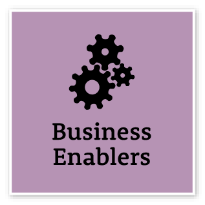 TechnologyUnderstand and use available technologies to maximise efficiencies and effectivenessDisplay familiarity and confidence when applying technology used in roleComply with records, communication and document control policiesComply with policies on the acceptable use of technology, including cyber securityDisplay familiarity and confidence when applying technology used in roleComply with records, communication and document control policiesComply with policies on the acceptable use of technology, including cyber securityDisplay familiarity and confidence when applying technology used in roleComply with records, communication and document control policiesComply with policies on the acceptable use of technology, including cyber securityDisplay familiarity and confidence when applying technology used in roleComply with records, communication and document control policiesComply with policies on the acceptable use of technology, including cyber securityFoundational COMPLEMENTARY CAPABILITIESCOMPLEMENTARY CAPABILITIESCOMPLEMENTARY CAPABILITIESCOMPLEMENTARY CAPABILITIESCapability Group/SetsCapability NameDescriptionLevel Act with IntegrityBe ethical and professional, and uphold and promote the public sector valuesManage SelfShow drive and motivation, an ability to self-reflect and a commitment to learningValue Diversity and InclusionDemonstrate inclusive behaviour and show respect for diverse backgrounds, experiences and perspectivesCommunicate EffectivelyCommunicate clearly, actively listen to others, and respond with understanding and respectInfluence and NegotiateGain consensus and commitment from others, and resolve issues and conflictsDeliver ResultsAchieve results through the efficient use of resources and a commitment to quality outcomesPlan and PrioritisePlan to achieve priority outcomes and respond flexibly to changing circumstancesDemonstrate AccountabilityBe proactive and responsible for own actions, and adhere to legislation, policy and guidelinesFinanceUnderstand and apply financial processes to achieve value for money and minimise financial riskProcurement and Contract ManagementUnderstand and apply procurement processes to ensure effective purchasing and contract performanceProject ManagementUnderstand and apply effective project planning, coordination and control methods